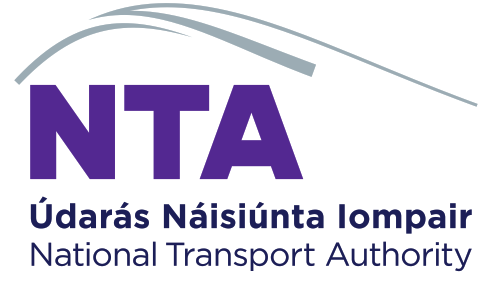 Statement of Compliance for Renewal of a Public Bus Passenger Service LicenceWe/ I confirm that in respect of public bus passenger service licence number: __________________All of the conditions of the licence have been complied with,The public bus passenger service to be renewed is identical to that currently licenced,Before the COVID-19 restrictions were imposed, the service was operating as per the licensed timetable,All vehicles used to provide the public bus passenger service are insured to operate for hire or reward, and All vehicles used to provide the public bus passenger service are roadworthy. Signed: 		.	.	.	__________________________________________Name in block capitals:		.	__________________________________________Company Name in block capitals:	__________________________________________(where applicable)Position in Company in block capitals:	__________________________________________(where applicable)